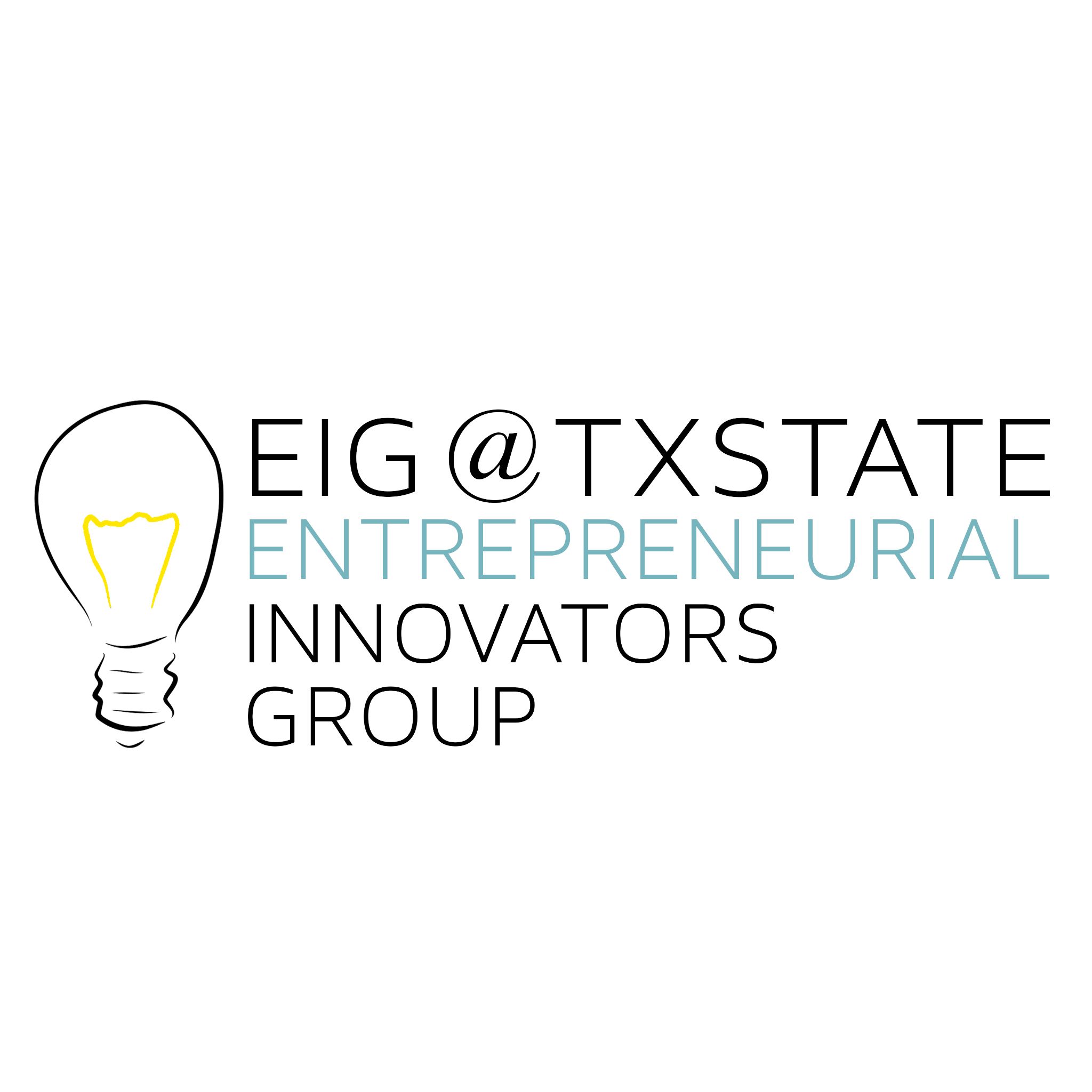   MEMBERSHIP APPLICATIONEIG@TXSTATE is the first student-level organization of EIG, a professional organization that fosters innovation and entrepreneurship. Members have the opportunity to develop real entrepreneurial projects that are introduced by our mentors from EIG. We also will collaborate with students of Texas State’s Entrepreneurial Marketing course, as a part of Blended Innovation learning at Texas State. Irreplaceable experience and networking opportunities await at EIG@TXSTATE.Name: __________________________________Email: __________________________________Phone: _________________________________Classification: 	Freshman           Sophomore               Junior                SeniorMajor: _________________________________LinkedIn URL: ___________________________________________________Dream Career Goals:________________________________________________________________________________________________________________________________________________________________________What are your top skills? ________________________________________________________________________________________________________________________________________________________________________Describe your experience with entrepreneurship and/or your interest in the subject: ____________________________________________________________________________________________________________________________________________________________________________________________________________________________________________________________Do you have at least 2 hours a week to contribute to EIG?     Yes     or     NoDescribe your ideal role when working in a team: ________________________________________________________________________________________________________________________________________________________________________Describe your interest in working with international companies: ____________________________________________________________________________________________________________________________________________________________________________________________________________________________________________________________Anything else you want us to know? (experience, hobbies, interests, pets) ________________________________________________________________________________________________________________________________________________________________________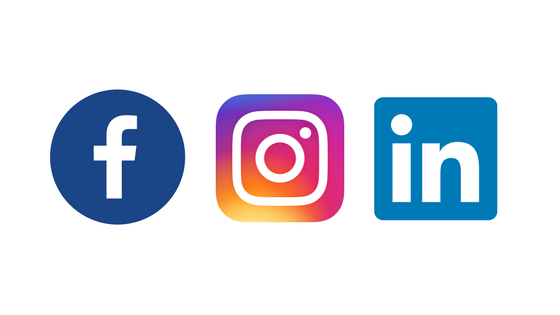 